                                  
                                                                                           
   Gran Galà di Poesia   Rende..InVersi

                 VI edizione 2016  

 (In memoria della poetessa Salve Orsini Canepari)

Indetto e organizzato dall’Associazione Culturale GueCi
con il Patrocinio della Città di Rende Assessorato Turismo Cultura Eventi-inserita nello storico cartellone del Settembre Rendese,  in collaborazione con il Cinecircolo “Maurizio Grande” di Diamante e con la Rassegna di Villa in Villa organizzata dalla Libera Associazione Culturale Armonica-Mente.
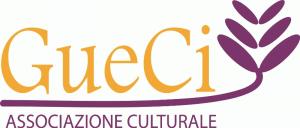 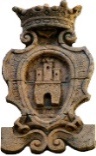 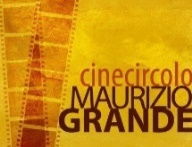 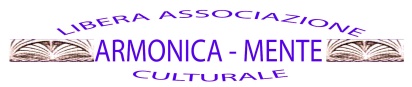 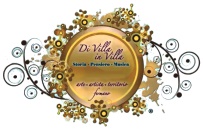 Verbale di GiuriaDopo attenta valutazione delle opere e dei curriculum pervenuti, la Giuria così composta:
Presidente di Giuria: Nuccia Martire ( poetessa-scrittrice)
Presidente Premio: Anna Laura Cittadino (presidente Ass.ne GueCi- scrittrice-poetessa) e dai Giurati: Therry Ferrari (poetessa) Rosaria Minosa ( scrittrice-poetessa) Francesco Presta (direttore artistico Cinecircolo M.Grande-scrittore) ha selezionato i seguenti Poeti per la kermesse della serata di Gala:Emanuele Aloisi  (Tropea-VV)Lidia Apa (Dipignano-CS)Giuseppe Bennardo  (Castiglione Cosentino-CS)Fabiola Caracappa (Borgo San Dalmazzo-CN)Gaetano Catalani (Ardore- RC)Maddalena Bivona Corigliano (Lizzano –TA)Mirella Filice (Cosenza)Rosy Gallace (Rescaldina-MI)Nadio Grigis (Selvino-BG)Giacomo Guglielmelli  (Cosenza)Sebastiano Impalà (Reggio Calabria)Vincenzo Lagrotteria (Reggio Calabria)Paolo Landrelli (Ardore-RC)Pietro Lapiana (Borgia-CZ)Lucrezia Lenti  (Taranto)Luigi Maffezzoli (Busto Garolfo-MI)Marco Marra (Milano)Giuseppe Milella  (Acqua delle Fonti- BA)Vincenzo Patierno (Napoli) Lorenzo Piccirillo (Pontinia-LT)Luigi Antonio Pilo ( Messina)Carmen Putruele (Joppolo-VV)Concetta Salituro (Cosenza)Filippo Scalzi  (Isola Capo Rizzuto-KR)Iolanda Anna Tirotta (Bivongi-RC)Lenio Vallati (Sesto Fiorentino- FI)Natale Vulcano (Rossano-CS)Inoltre, la Giuria conferisce i seguenti Premi:

Premio alla Carriera (per la pittura)
Antonio OlivaPremio alla Carriera (per il teatro)
Franco MonacoPremio alla Carriera (per la letteratura)
Luigi Antonio Pilo

Premio alla Carriera (per la poesia) Alessandro Sicilia

Premio alla Cultura
Maddalena Corigliano Bivona

Premio Speciale Città di Rende
Gaetano Catalani

Premio Speciale Associazione culturale “Armonica-Mente”Lidia ApaRende,04.08.2016                                                                              Il Presidente                                                                                                     Anna Laura Cittadino

                                               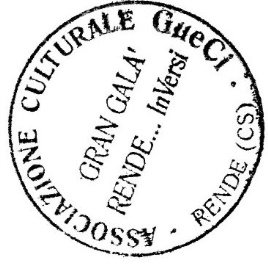 